بسمه تعالیکرامات امام جواد علیه السلام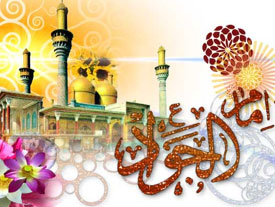 خشك شدن دست نوازندهمحمد بن ریان نقل می‎كند: مامون برای رسیدن به هدفش (بد نام كردن حضرت امام جواد علیه السلام) همه نوع نیرنگی را در خصوص امام جواد علیه السلام به كار برد اما هیچ كدام از آنها برای وی سودی نداشت .به عنوان نمونه پس از به عقد درآوردن دخترش ام الفضل با امام جواد علیه السلام، صد كنیز زیبا را انتخاب كرد كه هر یك جامی پر از گوهر درخشان در دست داشتند. مامون به كنیزان دستور داد تا پس از نشستن حضرت در جایگاه دامادی به استقبال وی رفته و به او خوشامد گویند. كنیزكان به سوی حضرت شتافتند و خوشامد گفتند ولی امام هیچ التفاتی به آنها نكرد .در دربار مامون مردی به نام مخارق كه ریشی بلند و صوتی خوش داشت و عود می‎نواخت وجود داشت . وی به مامون گفت من توان آن را دارم كه نقشه‎ات را - وادار كردن حضرت به لهو و لعب - عملی سازم .از این رو در مقابل امام جواد علیه السلام نشست و شروع به خواندن آواز كرد. كسانی كه در آنجا حضور داشتند گرد مخارق حلقه زدند. هنگامی كه مخارق شروع به نواختن عود و آواز خوانی كرد، امام جواد علیه‎السلام سر مبارك خود را متوجه او كرد و بر وی نهیب زد و فرمود: "اتق الله یا ذالعثنون " از خدا بترس ای ریش بلند. دست مخارق از حركت ایستاد، عود از دستش افتاد و دیگر هرگز نتوانست عود بنوازد.روزی مامون از بلایی كه بر سر مخارق آمده بود از وی سئوال كرد. مخارق پاسخ داد چون امام جواد علیه‎السلام بر من نهیب زد چنان ترسی از هیبت او بر من مستولی شد كه دستم فلج شد و هرگز بهبود نیافت .(1)نقره از برگ زیتونابوجعفر طبری از ابراهیم بن سعید نقل می‎كند كه حضرت امام جواد علیه السلام را دیدم كه بر برگ درخت زیتون دست می‎زد و آن برگ‎ها به برگ نقره تبدیل می‎شد. من آنها را از حضرت گرفتم، و با آنها در بازار معامله نمودم. آن برگ‎ها نقره خالص بودند و هرگز تغییری نكردند . (2)طلا شدن خاكاسماعیل بن عباس هاشمی می‎گوید: در روز عیدی به خدمت حضرت جواد علیه السلام رفتم، از تنگدستی به آن حضرت شكایت كردم . حضرت سجاده خود را بلند كرد، از خاك قطعه‎ای از طلا گرفت . یعنی خاك به بركت دست حضرت به پاره‎ای طلای گداخته مبدل شد. آن را به من عطا كرد. من آن را به بازار بردم شانزده مثقال بود . (3)جای انگشت بر سنگعمر بن یزید می‎گوید: امام محمد تقی علیه السلام را دیدم. به آن حضرت گفتم: یابن رسول الله، نشانه امامت چیست؟حضرت فرمود: امام كسی است كه توان چنین كاری را داشته باشد . دست خود را بر سنگی نهاد و جای انگشتش بر آن ظاهر شد .نرم شدن آهنراوی نقل می‎كند: حضرت امام جواد علیه السلام را دیدم كه آهن را بدون آن كه در آتش نهد می‎كشید و سنگ را با خاتم خود نقش می‎زد . (4)پی‎نوشت‎ها:1- الكافی، ج1، ص 494/ اثبات الهداة، ج3، ص332/ مدینة المعاجز، ج 7، ص 303 / حلیة الابرار، ج 4، ص 565/ الوافی، ج3، ص 828 / المناقب، ج 4، ص396 / البحارالانوار، ج50، ص61 .2- دلائل الامامة، ص 398 / موسوعة الامام الجواد علیه السلام، ج 1، ص 228/ اثبات الهداة، ج3، ص 345.3- اثبات الهداة، ج 3، ص 338/ بحارالانوار، ج 50، ص 49/ مدینة المعاجز، ج 7، ص373 / موسوعة الامام الجواد علیه السلام، ج 1،ص 253 .4- مدینة المعاجز، ج7،ص322/ اثبات الهداة، ج3، ص 345/ دلائل الامامة، ص 399/ نوادر المعجزات، ص 181/ موسوعة الامام جواد علیه السلام، ج1،ص 252 .منبع:کتاب سیره پیشوایان، مهدی پیشوائی .